LESSON 8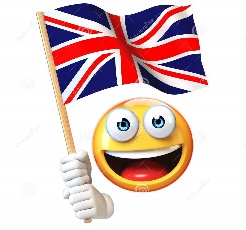 5th MayHELLO KIDS! 		 IT’S TIME FOR ENGLISH!Ascolta ancora la canzoncina di  pag. 60 e imita il verso degli animali man mano che li senti. Canta anche tu.Completa le sequenze di pag. 108 disegnando l’animale che viene dopo. Poi “leggi” ad alta voce le sequenze (es. “one: a dog, a duck, a dog, a duck, a dog, a duck”)Pag. 110: ascolta e cerchia l’animale giusto. (track 2.47 allegata). Colora gli animali e dici: “one: there’s a bird” e così via con le altre righe.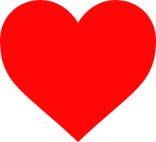 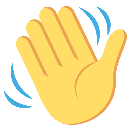 See you soon!	 Bye bye!